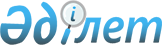 Об утверждении размера лимита платежей и переводов денег по корреспондентским счетам банков, филиалов банков-нерезидентов Республики Казахстан и организаций, осуществляющих отдельные виды банковских операцийПостановление Правления Национального Банка Республики Казахстан от 31 августа 2016 года № 206. Зарегистрировано в Министерстве юстиции Республики Казахстан 6 октября 2016 года № 14304.
      Сноска. Заголовок - в редакции постановления Правления Национального Банка РК от 30.11.2020 № 139 (вводится в действие с 16.12.2020).
      В соответствии с законами Республики Казахстан от 30 марта 1995 года "О Национальном Банке Республики Казахстан", от 26 июля 2016 года "О платежах и платежных системах", в целях установления размера лимита платежей и переводов денег по корреспондентским счетам банков, филиалов банков-нерезидентов Республики Казахстан и организаций, осуществляющих отдельные виды банковских операций, (далее – небанковские организации) Правление Национального Банка Республики Казахстан ПОСТАНОВЛЯЕТ:
      Сноска. Преамбула - в редакции постановления Правления Национального Банка РК от 30.11.2020 № 139 (вводится в действие с 16.12.2020).


      1. Утвердить размер лимита платежей и переводов денег по корреспондентским счетам банков, филиалов банков-нерезидентов Республики Казахстан и небанковских организаций, осуществляемых ими в текущем месяце через корреспондентские счета, открытые между данным банком, филиалом банка-нерезидента Республики Казахстан или небанковской организацией, и его контрагентами, в объеме, не превышающем пяти процентов от общего объема исходящих безналичных платежей банка, филиала банка-нерезидента Республики Казахстан и небанковской организации, осуществленных за предыдущий месяц через межбанковскую систему переводов денег и систему межбанковского клиринга, за вычетом суммы дебетовой чистой позиции по результатам клиринга в системе межбанковского клиринга.
      Сноска. Пункт 1 - в редакции постановления Правления Национального Банка РК от 30.11.2020 № 139 (вводится в действие с 16.12.2020).


      2. Признать утратившими силу:
      1) постановление Правления Национального Банка Республики Казахстан от 25 июля 2003 года № 236 "О размере лимита платежей и переводов денег по корреспондентским счетам банков и организаций, осуществляющих отдельные виды банковских операций" (зарегистрированное в Реестре государственной регистрации нормативных правовых актов под № 2461);
      2) постановление Правления Национального Банка Республики Казахстан от 22 июля 2004 года № 98 "О внесении изменения и дополнений в постановление Правления Национального Банка Республики Казахстан от 25 июля 2003 года № 236 "О размере лимита платежей по корреспондентским счетам банков второго уровня Республики Казахстан и организаций, осуществляющих отдельные виды банковских операций", зарегистрированное в Министерстве юстиции Республики Казахстан под № 2461" (зарегистрированное в Реестре государственной регистрации нормативных правовых актов под № 3033, опубликованное 7 сентября 2004 года в газете "Казахстанская правда" № 201 (24511).
      3. Департаменту платежных систем (Ашыкбеков Е.Т.) в установленном законодательством Республики Казахстан порядке обеспечить:
      1) совместно с Юридическим департаментом (Сарсенова Н.В.) государственную регистрацию настоящего постановления в Министерстве юстиции Республики Казахстан;
      2) направление настоящего постановления в республиканское государственное предприятие на праве хозяйственного ведения "Республиканский центр правовой информации Министерства юстиции Республики Казахстан":
      на официальное опубликование в информационно-правовой системе "Әділет" в течение десяти календарных дней после его государственной регистрации в Министерстве юстиции Республики Казахстан;
      для включения в Государственный реестр нормативных правовых актов Республики Казахстан, Эталонный контрольный банк нормативных правовых актов Республики Казахстан в течение десяти календарных дней со дня его государственной регистрации в Министерстве юстиции Республики Казахстан;
      3) размещение настоящего постановления на официальном интернет-ресурсе Национального Банка Республики Казахстан после его официального опубликования.
      4. Управлению по защите прав потребителей финансовых услуг и внешних коммуникаций (Терентьев А.Л.) обеспечить направление настоящего постановления на официальное опубликование в периодические печатные издания в течение десяти календарных дней после его государственной регистрации в Министерстве юстиции Республики Казахстан.
      5. Контроль за исполнением настоящего постановления возложить на заместителя Председателя Национального Банка Республики Казахстан Пирматова Г.О.
      6. Настоящее постановление вводится в действие по истечении десяти календарных дней после дня его первого официального опубликования.
					© 2012. РГП на ПХВ «Институт законодательства и правовой информации Республики Казахстан» Министерства юстиции Республики Казахстан
				
Председатель
Национального Банка
Д. Акишев